                                                                                                                    Photograph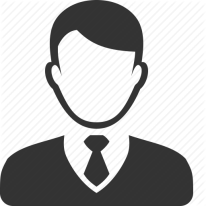 Title of the Abstract:Author Name:Affiliation:University:Country:                                                                                                Abstract:
Polymer Chemistry has developed tremendously over the last few decades, and the production of polymers and plastics products has increased at a remarkable pace. It is no wonder that the demand and the need for Exploring of Polymer chemistry and Technology has increased rapidly. This goal has been achieved by research in eminently useful for teaching polymer science in departments of chemistry, chemical engineering, and material science. As with most areas of science, names associated with reactions, particular chemical and physical tests, etc., were historically derived with few overall guiding principles.  Further, the wide diversity of polymer science permitted a wide diversity in naming polymers.More up to… 250 Words Biography:Dr. XXXXX is a professor of Polymer chemistry in Oxford University and…..

More up to… 100 Words Research Interests:References:Mail Id:Contact Number:Suggestions of colleagues/Professors/scholars to send invitation (if any)Suggestions of Sessions in the conference (if any)